4·23世界读书日“挑战杯”全国大学生信息化素养技能大赛活动方案活动主题4·23世界读书日|知识融入技能•奋斗成就未来“挑战杯”全国大学生信息化素养技能大赛活动目的《教育信息化2.0行动计划》明确提出“信息素养全面提升行动”, 充分激发信息技术对教育的革命性影响，对新时代下大学生的网络信息素养提出了更新更高的要求。全面提升大学生的信息素养既是符合社会主义核心价值观的要求,也对提升国家创新能力有着重要及深远的意义。为了迎接信息化社会对人才素质的新挑战，充分发挥图书馆的教育职能，培养并激发当代大学生的信息意识，特举办此次“知识融入技能•奋斗成就未来”读书月竞赛答题活动。在线学习及答题系列活动内容商务文档的专业排版与精美呈现——全国大学生商务排版挑战赛（Word）超赞的专业级动画制作——全国大学生PPT动画挑战赛真题来了——全国大学生计算机能力挑战赛（二级office/公共基础）科研小白救命神器——全国大学生SPSS挑战赛举办单位本次活动由教育部主管、清华大学主办的《中国多媒体与网络教学学报》同中新金桥信息技术（北京）有限公司联合举办。参与对象全国高校用户。活动流程及时间活动时间：2022年4月15日-5月10日参与方式：登录活动平台首页（http://qbz.kingchannels.com）点击网址进入活动页面。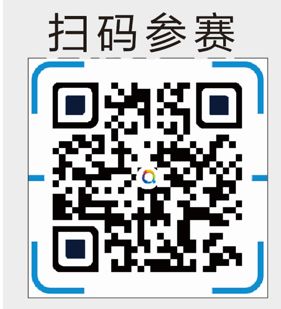 找到【4·23世界读书日|知识融入技能•奋斗成就未来“挑战杯”全国大学生信息化素养技能大赛】模块，点击后即可进入活动页。四个系列主题活动可任选其一参与，可在赛前点击相关的课程视频，学习之后参与挑战活动，扫描主题对应二维码即可登录线上平台进行网上答题，15个随机题目，时间为5分钟，每人每天总参与次数最多可有50次机会，如得分一样，答题用时短的选手默认为胜出，如得分、用时均一样，参与答题次数多的选手默认为胜出，如仍一样，则名次并列。证书设置由教育部主管、清华大学主办的《中国多媒体与网络教学学报》联合中新金桥信息技术（北京）有限公司共同为每个主题挑战赛前50名颁发荣誉证书。详情咨询：活动咨询电话：翟老师 13811797317 